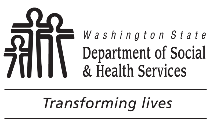 	DEVELOPMENTAL DISABILITIES ADMINISTRATION (DDA)	DDA Specialty Adult Family Home (AFH) Pilot	Monthly Client Goal and Progress Report	DEVELOPMENTAL DISABILITIES ADMINISTRATION (DDA)	DDA Specialty Adult Family Home (AFH) Pilot	Monthly Client Goal and Progress Report	DEVELOPMENTAL DISABILITIES ADMINISTRATION (DDA)	DDA Specialty Adult Family Home (AFH) Pilot	Monthly Client Goal and Progress Report	DEVELOPMENTAL DISABILITIES ADMINISTRATION (DDA)	DDA Specialty Adult Family Home (AFH) Pilot	Monthly Client Goal and Progress Report	DEVELOPMENTAL DISABILITIES ADMINISTRATION (DDA)	DDA Specialty Adult Family Home (AFH) Pilot	Monthly Client Goal and Progress Report	DEVELOPMENTAL DISABILITIES ADMINISTRATION (DDA)	DDA Specialty Adult Family Home (AFH) Pilot	Monthly Client Goal and Progress Report	DEVELOPMENTAL DISABILITIES ADMINISTRATION (DDA)	DDA Specialty Adult Family Home (AFH) Pilot	Monthly Client Goal and Progress Report	DEVELOPMENTAL DISABILITIES ADMINISTRATION (DDA)	DDA Specialty Adult Family Home (AFH) Pilot	Monthly Client Goal and Progress Report	DEVELOPMENTAL DISABILITIES ADMINISTRATION (DDA)	DDA Specialty Adult Family Home (AFH) Pilot	Monthly Client Goal and Progress Report	DEVELOPMENTAL DISABILITIES ADMINISTRATION (DDA)	DDA Specialty Adult Family Home (AFH) Pilot	Monthly Client Goal and Progress Report	DEVELOPMENTAL DISABILITIES ADMINISTRATION (DDA)	DDA Specialty Adult Family Home (AFH) Pilot	Monthly Client Goal and Progress Report	DEVELOPMENTAL DISABILITIES ADMINISTRATION (DDA)	DDA Specialty Adult Family Home (AFH) Pilot	Monthly Client Goal and Progress Report	DEVELOPMENTAL DISABILITIES ADMINISTRATION (DDA)	DDA Specialty Adult Family Home (AFH) Pilot	Monthly Client Goal and Progress Report	DEVELOPMENTAL DISABILITIES ADMINISTRATION (DDA)	DDA Specialty Adult Family Home (AFH) Pilot	Monthly Client Goal and Progress Report	DEVELOPMENTAL DISABILITIES ADMINISTRATION (DDA)	DDA Specialty Adult Family Home (AFH) Pilot	Monthly Client Goal and Progress Report	DEVELOPMENTAL DISABILITIES ADMINISTRATION (DDA)	DDA Specialty Adult Family Home (AFH) Pilot	Monthly Client Goal and Progress Report	DEVELOPMENTAL DISABILITIES ADMINISTRATION (DDA)	DDA Specialty Adult Family Home (AFH) Pilot	Monthly Client Goal and Progress Report	DEVELOPMENTAL DISABILITIES ADMINISTRATION (DDA)	DDA Specialty Adult Family Home (AFH) Pilot	Monthly Client Goal and Progress Report	DEVELOPMENTAL DISABILITIES ADMINISTRATION (DDA)	DDA Specialty Adult Family Home (AFH) Pilot	Monthly Client Goal and Progress Report	DEVELOPMENTAL DISABILITIES ADMINISTRATION (DDA)	DDA Specialty Adult Family Home (AFH) Pilot	Monthly Client Goal and Progress Report	DEVELOPMENTAL DISABILITIES ADMINISTRATION (DDA)	DDA Specialty Adult Family Home (AFH) Pilot	Monthly Client Goal and Progress Report	DEVELOPMENTAL DISABILITIES ADMINISTRATION (DDA)	DDA Specialty Adult Family Home (AFH) Pilot	Monthly Client Goal and Progress Report	DEVELOPMENTAL DISABILITIES ADMINISTRATION (DDA)	DDA Specialty Adult Family Home (AFH) Pilot	Monthly Client Goal and Progress Report	DEVELOPMENTAL DISABILITIES ADMINISTRATION (DDA)	DDA Specialty Adult Family Home (AFH) Pilot	Monthly Client Goal and Progress Report	DEVELOPMENTAL DISABILITIES ADMINISTRATION (DDA)	DDA Specialty Adult Family Home (AFH) Pilot	Monthly Client Goal and Progress Report	DEVELOPMENTAL DISABILITIES ADMINISTRATION (DDA)	DDA Specialty Adult Family Home (AFH) Pilot	Monthly Client Goal and Progress Report	DEVELOPMENTAL DISABILITIES ADMINISTRATION (DDA)	DDA Specialty Adult Family Home (AFH) Pilot	Monthly Client Goal and Progress Report	DEVELOPMENTAL DISABILITIES ADMINISTRATION (DDA)	DDA Specialty Adult Family Home (AFH) Pilot	Monthly Client Goal and Progress Report	DEVELOPMENTAL DISABILITIES ADMINISTRATION (DDA)	DDA Specialty Adult Family Home (AFH) Pilot	Monthly Client Goal and Progress Report	DEVELOPMENTAL DISABILITIES ADMINISTRATION (DDA)	DDA Specialty Adult Family Home (AFH) Pilot	Monthly Client Goal and Progress Report	DEVELOPMENTAL DISABILITIES ADMINISTRATION (DDA)	DDA Specialty Adult Family Home (AFH) Pilot	Monthly Client Goal and Progress Report	DEVELOPMENTAL DISABILITIES ADMINISTRATION (DDA)	DDA Specialty Adult Family Home (AFH) Pilot	Monthly Client Goal and Progress ReportCLIENT’S NAMECLIENT’S NAMECLIENT’S NAMECLIENT’S NAMECLIENT’S NAMECLIENT’S NAMECLIENT’S NAMECLIENT’S NAMECLIENT’S NAMECLIENT’S NAMECLIENT’S NAMECLIENT’S NAMECLIENT’S NAMECLIENT’S NAMEAFH NAME AND COUNTYAFH NAME AND COUNTYAFH NAME AND COUNTYAFH NAME AND COUNTYAFH NAME AND COUNTYAFH NAME AND COUNTYAFH NAME AND COUNTYAFH NAME AND COUNTYAFH NAME AND COUNTYAFH NAME AND COUNTYAFH NAME AND COUNTYAFH NAME AND COUNTYAFH NAME AND COUNTYAFH NAME AND COUNTYAFH NAME AND COUNTYAFH NAME AND COUNTYAFH NAME AND COUNTYAFH NAME AND COUNTYAFH NAME AND COUNTYAFH NAME AND COUNTYAFH NAME AND COUNTYAFH NAME AND COUNTYAFH NAME AND COUNTYNAME OF INDIVIDUAL COMPLETING REPORTNAME OF INDIVIDUAL COMPLETING REPORTNAME OF INDIVIDUAL COMPLETING REPORTNAME OF INDIVIDUAL COMPLETING REPORTNAME OF INDIVIDUAL COMPLETING REPORTNAME OF INDIVIDUAL COMPLETING REPORTNAME OF INDIVIDUAL COMPLETING REPORTNAME OF INDIVIDUAL COMPLETING REPORTNAME OF INDIVIDUAL COMPLETING REPORTNAME OF INDIVIDUAL COMPLETING REPORTNAME OF INDIVIDUAL COMPLETING REPORTNAME OF INDIVIDUAL COMPLETING REPORTNAME OF INDIVIDUAL COMPLETING REPORTNAME OF INDIVIDUAL COMPLETING REPORTTELEPHONE NUMBERTELEPHONE NUMBERTELEPHONE NUMBERTELEPHONE NUMBERTELEPHONE NUMBERTELEPHONE NUMBERTELEPHONE NUMBERTELEPHONE NUMBERTELEPHONE NUMBERTELEPHONE NUMBERREPORTING MONTH AND YEARREPORTING MONTH AND YEARREPORTING MONTH AND YEARREPORTING MONTH AND YEARREPORTING MONTH AND YEARREPORTING MONTH AND YEARREPORTING MONTH AND YEARREPORTING MONTH AND YEARREPORTING MONTH AND YEARREPORTING MONTH AND YEARREPORTING MONTH AND YEARREPORTING MONTH AND YEARREPORTING MONTH AND YEARLEGAL REPRESENTATIVE’S NAME
(IF APPLICABLE)LEGAL REPRESENTATIVE’S NAME
(IF APPLICABLE)LEGAL REPRESENTATIVE’S NAME
(IF APPLICABLE)LEGAL REPRESENTATIVE’S NAME
(IF APPLICABLE)LEGAL REPRESENTATIVE’S NAME
(IF APPLICABLE)LEGAL REPRESENTATIVE’S NAME
(IF APPLICABLE)LEGAL REPRESENTATIVE’S NAME
(IF APPLICABLE)LEGAL REPRESENTATIVE’S NAME
(IF APPLICABLE)LEGAL REPRESENTATIVE’S NAME
(IF APPLICABLE)LEGAL REPRESENTATIVE’S NAME
(IF APPLICABLE)LEGAL REPRESENTATIVE’S NAME
(IF APPLICABLE)LEGAL REPRESENTATIVE’S NAME
(IF APPLICABLE)LEGAL REPRESENTATIVE’S NAME
(IF APPLICABLE)LEGAL REPRESENTATIVE’S NAME
(IF APPLICABLE)CASE RESOURCE MANAGER’S NAMECASE RESOURCE MANAGER’S NAMECASE RESOURCE MANAGER’S NAMECASE RESOURCE MANAGER’S NAMECASE RESOURCE MANAGER’S NAMECASE RESOURCE MANAGER’S NAMECASE RESOURCE MANAGER’S NAMECASE RESOURCE MANAGER’S NAMECASE RESOURCE MANAGER’S NAMECASE RESOURCE MANAGER’S NAMEREQUEST BEHAVIORAL CONSULTATION?  Yes       NoREQUEST BEHAVIORAL CONSULTATION?  Yes       NoREQUEST BEHAVIORAL CONSULTATION?  Yes       NoREQUEST BEHAVIORAL CONSULTATION?  Yes       NoREQUEST BEHAVIORAL CONSULTATION?  Yes       NoREQUEST BEHAVIORAL CONSULTATION?  Yes       NoREQUEST BEHAVIORAL CONSULTATION?  Yes       NoREQUEST BEHAVIORAL CONSULTATION?  Yes       NoREQUEST BEHAVIORAL CONSULTATION?  Yes       NoREQUEST BEHAVIORAL CONSULTATION?  Yes       NoREQUEST BEHAVIORAL CONSULTATION?  Yes       NoREQUEST BEHAVIORAL CONSULTATION?  Yes       NoREQUEST BEHAVIORAL CONSULTATION?  Yes       NoGoal       of      :  Describe Client’s goal:Goal       of      :  Describe Client’s goal:Goal       of      :  Describe Client’s goal:Goal       of      :  Describe Client’s goal:Goal       of      :  Describe Client’s goal:Goal       of      :  Describe Client’s goal:Goal       of      :  Describe Client’s goal:Goal       of      :  Describe Client’s goal:Goal       of      :  Describe Client’s goal:Goal       of      :  Describe Client’s goal:Goal       of      :  Describe Client’s goal:Goal       of      :  Describe Client’s goal:Goal       of      :  Describe Client’s goal:Goal       of      :  Describe Client’s goal:Goal       of      :  Describe Client’s goal:Goal       of      :  Describe Client’s goal:Goal       of      :  Describe Client’s goal:Goal       of      :  Describe Client’s goal:Goal       of      :  Describe Client’s goal:Goal       of      :  Describe Client’s goal:Goal       of      :  Describe Client’s goal:Goal       of      :  Describe Client’s goal:Goal       of      :  Describe Client’s goal:Goal       of      :  Describe Client’s goal:Goal       of      :  Describe Client’s goal:Goal       of      :  Describe Client’s goal:Goal       of      :  Describe Client’s goal:Goal       of      :  Describe Client’s goal:Goal       of      :  Describe Client’s goal:Goal       of      :  Describe Client’s goal:Goal       of      :  Describe Client’s goal:Goal       of      :  Describe Client’s goal:Goal       of      :  Describe Client’s goal:Goal       of      :  Describe Client’s goal:Goal       of      :  Describe Client’s goal:Goal       of      :  Describe Client’s goal:Goal       of      :  Describe Client’s goal:List each step of the goal (e.g., shopping:  making a list; following a budget, cost-comparing; transportation to / from shopping; paying for purchases; social interactions while shopping).List each step of the goal (e.g., shopping:  making a list; following a budget, cost-comparing; transportation to / from shopping; paying for purchases; social interactions while shopping).List each step of the goal (e.g., shopping:  making a list; following a budget, cost-comparing; transportation to / from shopping; paying for purchases; social interactions while shopping).List each step of the goal (e.g., shopping:  making a list; following a budget, cost-comparing; transportation to / from shopping; paying for purchases; social interactions while shopping).List each step of the goal (e.g., shopping:  making a list; following a budget, cost-comparing; transportation to / from shopping; paying for purchases; social interactions while shopping).List each step of the goal (e.g., shopping:  making a list; following a budget, cost-comparing; transportation to / from shopping; paying for purchases; social interactions while shopping).List each step of the goal (e.g., shopping:  making a list; following a budget, cost-comparing; transportation to / from shopping; paying for purchases; social interactions while shopping).List each step of the goal (e.g., shopping:  making a list; following a budget, cost-comparing; transportation to / from shopping; paying for purchases; social interactions while shopping).List each step of the goal (e.g., shopping:  making a list; following a budget, cost-comparing; transportation to / from shopping; paying for purchases; social interactions while shopping).List each step of the goal (e.g., shopping:  making a list; following a budget, cost-comparing; transportation to / from shopping; paying for purchases; social interactions while shopping).List each step of the goal (e.g., shopping:  making a list; following a budget, cost-comparing; transportation to / from shopping; paying for purchases; social interactions while shopping).List each step of the goal (e.g., shopping:  making a list; following a budget, cost-comparing; transportation to / from shopping; paying for purchases; social interactions while shopping).List each step of the goal (e.g., shopping:  making a list; following a budget, cost-comparing; transportation to / from shopping; paying for purchases; social interactions while shopping).List each step of the goal (e.g., shopping:  making a list; following a budget, cost-comparing; transportation to / from shopping; paying for purchases; social interactions while shopping).List each step of the goal (e.g., shopping:  making a list; following a budget, cost-comparing; transportation to / from shopping; paying for purchases; social interactions while shopping).List each step of the goal (e.g., shopping:  making a list; following a budget, cost-comparing; transportation to / from shopping; paying for purchases; social interactions while shopping).List each step of the goal (e.g., shopping:  making a list; following a budget, cost-comparing; transportation to / from shopping; paying for purchases; social interactions while shopping).List each step of the goal (e.g., shopping:  making a list; following a budget, cost-comparing; transportation to / from shopping; paying for purchases; social interactions while shopping).List each step of the goal (e.g., shopping:  making a list; following a budget, cost-comparing; transportation to / from shopping; paying for purchases; social interactions while shopping).List each step of the goal (e.g., shopping:  making a list; following a budget, cost-comparing; transportation to / from shopping; paying for purchases; social interactions while shopping).List each step of the goal (e.g., shopping:  making a list; following a budget, cost-comparing; transportation to / from shopping; paying for purchases; social interactions while shopping).List each step of the goal (e.g., shopping:  making a list; following a budget, cost-comparing; transportation to / from shopping; paying for purchases; social interactions while shopping).List each step of the goal (e.g., shopping:  making a list; following a budget, cost-comparing; transportation to / from shopping; paying for purchases; social interactions while shopping).List each step of the goal (e.g., shopping:  making a list; following a budget, cost-comparing; transportation to / from shopping; paying for purchases; social interactions while shopping).List each step of the goal (e.g., shopping:  making a list; following a budget, cost-comparing; transportation to / from shopping; paying for purchases; social interactions while shopping).List each step of the goal (e.g., shopping:  making a list; following a budget, cost-comparing; transportation to / from shopping; paying for purchases; social interactions while shopping).List each step of the goal (e.g., shopping:  making a list; following a budget, cost-comparing; transportation to / from shopping; paying for purchases; social interactions while shopping).List each step of the goal (e.g., shopping:  making a list; following a budget, cost-comparing; transportation to / from shopping; paying for purchases; social interactions while shopping).List each step of the goal (e.g., shopping:  making a list; following a budget, cost-comparing; transportation to / from shopping; paying for purchases; social interactions while shopping).List each step of the goal (e.g., shopping:  making a list; following a budget, cost-comparing; transportation to / from shopping; paying for purchases; social interactions while shopping).List each step of the goal (e.g., shopping:  making a list; following a budget, cost-comparing; transportation to / from shopping; paying for purchases; social interactions while shopping).List each step of the goal (e.g., shopping:  making a list; following a budget, cost-comparing; transportation to / from shopping; paying for purchases; social interactions while shopping).List each step of the goal (e.g., shopping:  making a list; following a budget, cost-comparing; transportation to / from shopping; paying for purchases; social interactions while shopping).List each step of the goal (e.g., shopping:  making a list; following a budget, cost-comparing; transportation to / from shopping; paying for purchases; social interactions while shopping).List each step of the goal (e.g., shopping:  making a list; following a budget, cost-comparing; transportation to / from shopping; paying for purchases; social interactions while shopping).List each step of the goal (e.g., shopping:  making a list; following a budget, cost-comparing; transportation to / from shopping; paying for purchases; social interactions while shopping).List each step of the goal (e.g., shopping:  making a list; following a budget, cost-comparing; transportation to / from shopping; paying for purchases; social interactions while shopping).Start of the Month Skill Level (1 – 10)Start of the Month Skill Level (1 – 10)Start of the Month Skill Level (1 – 10)Start of the Month Skill Level (1 – 10)Start of the Month Skill Level (1 – 10)Start of the Month Skill Level (1 – 10)Start of the Month Skill Level (1 – 10)Levels 1 – 4	Learning Skill (Full Support to Significant Support Needed)Levels 5 – 9	Gaining Skill (Moderate Support to Lessening Support Needed)Level 10	Mastered Skill (Minimal to No Support Needed)Levels 1 – 4	Learning Skill (Full Support to Significant Support Needed)Levels 5 – 9	Gaining Skill (Moderate Support to Lessening Support Needed)Level 10	Mastered Skill (Minimal to No Support Needed)Levels 1 – 4	Learning Skill (Full Support to Significant Support Needed)Levels 5 – 9	Gaining Skill (Moderate Support to Lessening Support Needed)Level 10	Mastered Skill (Minimal to No Support Needed)Levels 1 – 4	Learning Skill (Full Support to Significant Support Needed)Levels 5 – 9	Gaining Skill (Moderate Support to Lessening Support Needed)Level 10	Mastered Skill (Minimal to No Support Needed)Levels 1 – 4	Learning Skill (Full Support to Significant Support Needed)Levels 5 – 9	Gaining Skill (Moderate Support to Lessening Support Needed)Level 10	Mastered Skill (Minimal to No Support Needed)Levels 1 – 4	Learning Skill (Full Support to Significant Support Needed)Levels 5 – 9	Gaining Skill (Moderate Support to Lessening Support Needed)Level 10	Mastered Skill (Minimal to No Support Needed)Levels 1 – 4	Learning Skill (Full Support to Significant Support Needed)Levels 5 – 9	Gaining Skill (Moderate Support to Lessening Support Needed)Level 10	Mastered Skill (Minimal to No Support Needed)Levels 1 – 4	Learning Skill (Full Support to Significant Support Needed)Levels 5 – 9	Gaining Skill (Moderate Support to Lessening Support Needed)Level 10	Mastered Skill (Minimal to No Support Needed)Levels 1 – 4	Learning Skill (Full Support to Significant Support Needed)Levels 5 – 9	Gaining Skill (Moderate Support to Lessening Support Needed)Level 10	Mastered Skill (Minimal to No Support Needed)Levels 1 – 4	Learning Skill (Full Support to Significant Support Needed)Levels 5 – 9	Gaining Skill (Moderate Support to Lessening Support Needed)Level 10	Mastered Skill (Minimal to No Support Needed)Levels 1 – 4	Learning Skill (Full Support to Significant Support Needed)Levels 5 – 9	Gaining Skill (Moderate Support to Lessening Support Needed)Level 10	Mastered Skill (Minimal to No Support Needed)Levels 1 – 4	Learning Skill (Full Support to Significant Support Needed)Levels 5 – 9	Gaining Skill (Moderate Support to Lessening Support Needed)Level 10	Mastered Skill (Minimal to No Support Needed)Levels 1 – 4	Learning Skill (Full Support to Significant Support Needed)Levels 5 – 9	Gaining Skill (Moderate Support to Lessening Support Needed)Level 10	Mastered Skill (Minimal to No Support Needed)Levels 1 – 4	Learning Skill (Full Support to Significant Support Needed)Levels 5 – 9	Gaining Skill (Moderate Support to Lessening Support Needed)Level 10	Mastered Skill (Minimal to No Support Needed)Levels 1 – 4	Learning Skill (Full Support to Significant Support Needed)Levels 5 – 9	Gaining Skill (Moderate Support to Lessening Support Needed)Level 10	Mastered Skill (Minimal to No Support Needed)Levels 1 – 4	Learning Skill (Full Support to Significant Support Needed)Levels 5 – 9	Gaining Skill (Moderate Support to Lessening Support Needed)Level 10	Mastered Skill (Minimal to No Support Needed)Levels 1 – 4	Learning Skill (Full Support to Significant Support Needed)Levels 5 – 9	Gaining Skill (Moderate Support to Lessening Support Needed)Level 10	Mastered Skill (Minimal to No Support Needed)Levels 1 – 4	Learning Skill (Full Support to Significant Support Needed)Levels 5 – 9	Gaining Skill (Moderate Support to Lessening Support Needed)Level 10	Mastered Skill (Minimal to No Support Needed)Levels 1 – 4	Learning Skill (Full Support to Significant Support Needed)Levels 5 – 9	Gaining Skill (Moderate Support to Lessening Support Needed)Level 10	Mastered Skill (Minimal to No Support Needed)Levels 1 – 4	Learning Skill (Full Support to Significant Support Needed)Levels 5 – 9	Gaining Skill (Moderate Support to Lessening Support Needed)Level 10	Mastered Skill (Minimal to No Support Needed)Levels 1 – 4	Learning Skill (Full Support to Significant Support Needed)Levels 5 – 9	Gaining Skill (Moderate Support to Lessening Support Needed)Level 10	Mastered Skill (Minimal to No Support Needed)Levels 1 – 4	Learning Skill (Full Support to Significant Support Needed)Levels 5 – 9	Gaining Skill (Moderate Support to Lessening Support Needed)Level 10	Mastered Skill (Minimal to No Support Needed)Levels 1 – 4	Learning Skill (Full Support to Significant Support Needed)Levels 5 – 9	Gaining Skill (Moderate Support to Lessening Support Needed)Level 10	Mastered Skill (Minimal to No Support Needed)Levels 1 – 4	Learning Skill (Full Support to Significant Support Needed)Levels 5 – 9	Gaining Skill (Moderate Support to Lessening Support Needed)Level 10	Mastered Skill (Minimal to No Support Needed)End of the Month Skill Level (1 – 10)End of the Month Skill Level (1 – 10)End of the Month Skill Level (1 – 10)End of the Month Skill Level (1 – 10)End of the Month Skill Level (1 – 10)End of the Month Skill Level (1 – 10)AFH Provider ReportingAFH Provider ReportingAFH Provider ReportingAFH Provider ReportingAFH Provider ReportingAFH Provider ReportingAFH Provider ReportingAFH Provider ReportingAFH Provider ReportingAFH Provider ReportingAFH Provider ReportingAFH Provider ReportingAFH Provider ReportingAFH Provider ReportingAFH Provider ReportingAFH Provider ReportingAFH Provider ReportingAFH Provider ReportingAFH Provider ReportingAFH Provider ReportingAFH Provider ReportingAFH Provider ReportingAFH Provider ReportingAFH Provider ReportingAFH Provider ReportingAFH Provider ReportingAFH Provider ReportingAFH Provider ReportingAFH Provider ReportingAFH Provider ReportingAFH Provider ReportingAFH Provider ReportingAFH Provider ReportingAFH Provider ReportingAFH Provider ReportingAFH Provider ReportingAFH Provider ReportingDescribe client skills at start of month:Describe client skills at start of month:Describe client skills at start of month:Describe client skills at start of month:Describe client skills at start of month:Describe client skills at start of month:Describe client skills at start of month:Describe client skills at start of month:Describe client skills at start of month:Describe client skills at start of month:Describe client skills at start of month:Describe client skills at start of month:Describe client skills at start of month:Describe client skills at start of month:Describe client skills at start of month:Describe client skills at start of month:Describe client skills at start of month:Describe client skills at start of month:Describe client skills at start of month:Describe client skills at start of month:Describe client skills at start of month:Describe client skills at start of month:Describe client skills at start of month:Describe client skills at start of month:Describe client skills at start of month:Describe client skills at start of month:Describe client skills at start of month:Describe client skills at start of month:Describe client skills at start of month:Describe client skills at start of month:Describe client skills at start of month:Describe client skills at start of month:Describe client skills at start of month:Describe client skills at start of month:Describe client skills at start of month:Describe client skills at start of month:Describe client skills at start of month:Describe specific teaching and training provided and effectiveness (modeling, prompting, step-by-step demonstration, role playing practicing, reinforcing):Describe specific teaching and training provided and effectiveness (modeling, prompting, step-by-step demonstration, role playing practicing, reinforcing):Describe specific teaching and training provided and effectiveness (modeling, prompting, step-by-step demonstration, role playing practicing, reinforcing):Describe specific teaching and training provided and effectiveness (modeling, prompting, step-by-step demonstration, role playing practicing, reinforcing):Describe specific teaching and training provided and effectiveness (modeling, prompting, step-by-step demonstration, role playing practicing, reinforcing):Describe specific teaching and training provided and effectiveness (modeling, prompting, step-by-step demonstration, role playing practicing, reinforcing):Describe specific teaching and training provided and effectiveness (modeling, prompting, step-by-step demonstration, role playing practicing, reinforcing):Describe specific teaching and training provided and effectiveness (modeling, prompting, step-by-step demonstration, role playing practicing, reinforcing):Describe specific teaching and training provided and effectiveness (modeling, prompting, step-by-step demonstration, role playing practicing, reinforcing):Describe specific teaching and training provided and effectiveness (modeling, prompting, step-by-step demonstration, role playing practicing, reinforcing):Describe specific teaching and training provided and effectiveness (modeling, prompting, step-by-step demonstration, role playing practicing, reinforcing):Describe specific teaching and training provided and effectiveness (modeling, prompting, step-by-step demonstration, role playing practicing, reinforcing):Describe specific teaching and training provided and effectiveness (modeling, prompting, step-by-step demonstration, role playing practicing, reinforcing):Describe specific teaching and training provided and effectiveness (modeling, prompting, step-by-step demonstration, role playing practicing, reinforcing):Describe specific teaching and training provided and effectiveness (modeling, prompting, step-by-step demonstration, role playing practicing, reinforcing):Describe specific teaching and training provided and effectiveness (modeling, prompting, step-by-step demonstration, role playing practicing, reinforcing):Describe specific teaching and training provided and effectiveness (modeling, prompting, step-by-step demonstration, role playing practicing, reinforcing):Describe specific teaching and training provided and effectiveness (modeling, prompting, step-by-step demonstration, role playing practicing, reinforcing):Describe specific teaching and training provided and effectiveness (modeling, prompting, step-by-step demonstration, role playing practicing, reinforcing):Describe specific teaching and training provided and effectiveness (modeling, prompting, step-by-step demonstration, role playing practicing, reinforcing):Describe specific teaching and training provided and effectiveness (modeling, prompting, step-by-step demonstration, role playing practicing, reinforcing):Describe specific teaching and training provided and effectiveness (modeling, prompting, step-by-step demonstration, role playing practicing, reinforcing):Describe specific teaching and training provided and effectiveness (modeling, prompting, step-by-step demonstration, role playing practicing, reinforcing):Describe specific teaching and training provided and effectiveness (modeling, prompting, step-by-step demonstration, role playing practicing, reinforcing):Describe specific teaching and training provided and effectiveness (modeling, prompting, step-by-step demonstration, role playing practicing, reinforcing):Describe specific teaching and training provided and effectiveness (modeling, prompting, step-by-step demonstration, role playing practicing, reinforcing):Describe specific teaching and training provided and effectiveness (modeling, prompting, step-by-step demonstration, role playing practicing, reinforcing):Describe specific teaching and training provided and effectiveness (modeling, prompting, step-by-step demonstration, role playing practicing, reinforcing):Describe specific teaching and training provided and effectiveness (modeling, prompting, step-by-step demonstration, role playing practicing, reinforcing):Describe specific teaching and training provided and effectiveness (modeling, prompting, step-by-step demonstration, role playing practicing, reinforcing):Describe specific teaching and training provided and effectiveness (modeling, prompting, step-by-step demonstration, role playing practicing, reinforcing):Describe specific teaching and training provided and effectiveness (modeling, prompting, step-by-step demonstration, role playing practicing, reinforcing):Describe specific teaching and training provided and effectiveness (modeling, prompting, step-by-step demonstration, role playing practicing, reinforcing):Describe specific teaching and training provided and effectiveness (modeling, prompting, step-by-step demonstration, role playing practicing, reinforcing):Describe specific teaching and training provided and effectiveness (modeling, prompting, step-by-step demonstration, role playing practicing, reinforcing):Describe specific teaching and training provided and effectiveness (modeling, prompting, step-by-step demonstration, role playing practicing, reinforcing):Describe specific teaching and training provided and effectiveness (modeling, prompting, step-by-step demonstration, role playing practicing, reinforcing):Describe client skills at end of month:Describe client skills at end of month:Describe client skills at end of month:Describe client skills at end of month:Describe client skills at end of month:Describe client skills at end of month:Describe client skills at end of month:Describe client skills at end of month:Describe client skills at end of month:Describe client skills at end of month:Describe client skills at end of month:Describe client skills at end of month:Describe client skills at end of month:Describe client skills at end of month:Describe client skills at end of month:Describe client skills at end of month:Describe client skills at end of month:Describe client skills at end of month:Describe client skills at end of month:Describe client skills at end of month:Describe client skills at end of month:Describe client skills at end of month:Describe client skills at end of month:Describe client skills at end of month:Describe client skills at end of month:Describe client skills at end of month:Describe client skills at end of month:Describe client skills at end of month:Describe client skills at end of month:Describe client skills at end of month:Describe client skills at end of month:Describe client skills at end of month:Describe client skills at end of month:Describe client skills at end of month:Describe client skills at end of month:Describe client skills at end of month:Describe client skills at end of month:Total number of days this month:       	Total number of hours this month:       In the monthly calendar below please write in the number of hours spent with the client working on the goal:Total number of days this month:       	Total number of hours this month:       In the monthly calendar below please write in the number of hours spent with the client working on the goal:Total number of days this month:       	Total number of hours this month:       In the monthly calendar below please write in the number of hours spent with the client working on the goal:Total number of days this month:       	Total number of hours this month:       In the monthly calendar below please write in the number of hours spent with the client working on the goal:Total number of days this month:       	Total number of hours this month:       In the monthly calendar below please write in the number of hours spent with the client working on the goal:Total number of days this month:       	Total number of hours this month:       In the monthly calendar below please write in the number of hours spent with the client working on the goal:Total number of days this month:       	Total number of hours this month:       In the monthly calendar below please write in the number of hours spent with the client working on the goal:Total number of days this month:       	Total number of hours this month:       In the monthly calendar below please write in the number of hours spent with the client working on the goal:Total number of days this month:       	Total number of hours this month:       In the monthly calendar below please write in the number of hours spent with the client working on the goal:Total number of days this month:       	Total number of hours this month:       In the monthly calendar below please write in the number of hours spent with the client working on the goal:Total number of days this month:       	Total number of hours this month:       In the monthly calendar below please write in the number of hours spent with the client working on the goal:Total number of days this month:       	Total number of hours this month:       In the monthly calendar below please write in the number of hours spent with the client working on the goal:Total number of days this month:       	Total number of hours this month:       In the monthly calendar below please write in the number of hours spent with the client working on the goal:Total number of days this month:       	Total number of hours this month:       In the monthly calendar below please write in the number of hours spent with the client working on the goal:Total number of days this month:       	Total number of hours this month:       In the monthly calendar below please write in the number of hours spent with the client working on the goal:Total number of days this month:       	Total number of hours this month:       In the monthly calendar below please write in the number of hours spent with the client working on the goal:Total number of days this month:       	Total number of hours this month:       In the monthly calendar below please write in the number of hours spent with the client working on the goal:Total number of days this month:       	Total number of hours this month:       In the monthly calendar below please write in the number of hours spent with the client working on the goal:Total number of days this month:       	Total number of hours this month:       In the monthly calendar below please write in the number of hours spent with the client working on the goal:Total number of days this month:       	Total number of hours this month:       In the monthly calendar below please write in the number of hours spent with the client working on the goal:Total number of days this month:       	Total number of hours this month:       In the monthly calendar below please write in the number of hours spent with the client working on the goal:Total number of days this month:       	Total number of hours this month:       In the monthly calendar below please write in the number of hours spent with the client working on the goal:Total number of days this month:       	Total number of hours this month:       In the monthly calendar below please write in the number of hours spent with the client working on the goal:Total number of days this month:       	Total number of hours this month:       In the monthly calendar below please write in the number of hours spent with the client working on the goal:Total number of days this month:       	Total number of hours this month:       In the monthly calendar below please write in the number of hours spent with the client working on the goal:Total number of days this month:       	Total number of hours this month:       In the monthly calendar below please write in the number of hours spent with the client working on the goal:Total number of days this month:       	Total number of hours this month:       In the monthly calendar below please write in the number of hours spent with the client working on the goal:Total number of days this month:       	Total number of hours this month:       In the monthly calendar below please write in the number of hours spent with the client working on the goal:Total number of days this month:       	Total number of hours this month:       In the monthly calendar below please write in the number of hours spent with the client working on the goal:Total number of days this month:       	Total number of hours this month:       In the monthly calendar below please write in the number of hours spent with the client working on the goal:Total number of days this month:       	Total number of hours this month:       In the monthly calendar below please write in the number of hours spent with the client working on the goal:Total number of days this month:       	Total number of hours this month:       In the monthly calendar below please write in the number of hours spent with the client working on the goal:Total number of days this month:       	Total number of hours this month:       In the monthly calendar below please write in the number of hours spent with the client working on the goal:Total number of days this month:       	Total number of hours this month:       In the monthly calendar below please write in the number of hours spent with the client working on the goal:Total number of days this month:       	Total number of hours this month:       In the monthly calendar below please write in the number of hours spent with the client working on the goal:Total number of days this month:       	Total number of hours this month:       In the monthly calendar below please write in the number of hours spent with the client working on the goal:Total number of days this month:       	Total number of hours this month:       In the monthly calendar below please write in the number of hours spent with the client working on the goal:123455667891011121213141516171819202121222223242526262728293031Goal       of      :  Describe Client’s goal:Goal       of      :  Describe Client’s goal:Goal       of      :  Describe Client’s goal:Goal       of      :  Describe Client’s goal:Goal       of      :  Describe Client’s goal:Goal       of      :  Describe Client’s goal:Goal       of      :  Describe Client’s goal:Goal       of      :  Describe Client’s goal:Goal       of      :  Describe Client’s goal:Goal       of      :  Describe Client’s goal:Goal       of      :  Describe Client’s goal:Goal       of      :  Describe Client’s goal:Goal       of      :  Describe Client’s goal:Goal       of      :  Describe Client’s goal:Goal       of      :  Describe Client’s goal:Goal       of      :  Describe Client’s goal:Goal       of      :  Describe Client’s goal:Goal       of      :  Describe Client’s goal:Goal       of      :  Describe Client’s goal:Goal       of      :  Describe Client’s goal:Goal       of      :  Describe Client’s goal:Goal       of      :  Describe Client’s goal:Goal       of      :  Describe Client’s goal:Goal       of      :  Describe Client’s goal:Goal       of      :  Describe Client’s goal:Goal       of      :  Describe Client’s goal:Goal       of      :  Describe Client’s goal:Goal       of      :  Describe Client’s goal:Goal       of      :  Describe Client’s goal:Goal       of      :  Describe Client’s goal:Goal       of      :  Describe Client’s goal:Goal       of      :  Describe Client’s goal:Goal       of      :  Describe Client’s goal:Goal       of      :  Describe Client’s goal:Goal       of      :  Describe Client’s goal:Goal       of      :  Describe Client’s goal:Goal       of      :  Describe Client’s goal:List each step of the goal (e.g., shopping:  making a list; following a budget, cost-comparing; transportation to / from shopping; paying for purchases; social interactions while shopping).List each step of the goal (e.g., shopping:  making a list; following a budget, cost-comparing; transportation to / from shopping; paying for purchases; social interactions while shopping).List each step of the goal (e.g., shopping:  making a list; following a budget, cost-comparing; transportation to / from shopping; paying for purchases; social interactions while shopping).List each step of the goal (e.g., shopping:  making a list; following a budget, cost-comparing; transportation to / from shopping; paying for purchases; social interactions while shopping).List each step of the goal (e.g., shopping:  making a list; following a budget, cost-comparing; transportation to / from shopping; paying for purchases; social interactions while shopping).List each step of the goal (e.g., shopping:  making a list; following a budget, cost-comparing; transportation to / from shopping; paying for purchases; social interactions while shopping).List each step of the goal (e.g., shopping:  making a list; following a budget, cost-comparing; transportation to / from shopping; paying for purchases; social interactions while shopping).List each step of the goal (e.g., shopping:  making a list; following a budget, cost-comparing; transportation to / from shopping; paying for purchases; social interactions while shopping).List each step of the goal (e.g., shopping:  making a list; following a budget, cost-comparing; transportation to / from shopping; paying for purchases; social interactions while shopping).List each step of the goal (e.g., shopping:  making a list; following a budget, cost-comparing; transportation to / from shopping; paying for purchases; social interactions while shopping).List each step of the goal (e.g., shopping:  making a list; following a budget, cost-comparing; transportation to / from shopping; paying for purchases; social interactions while shopping).List each step of the goal (e.g., shopping:  making a list; following a budget, cost-comparing; transportation to / from shopping; paying for purchases; social interactions while shopping).List each step of the goal (e.g., shopping:  making a list; following a budget, cost-comparing; transportation to / from shopping; paying for purchases; social interactions while shopping).List each step of the goal (e.g., shopping:  making a list; following a budget, cost-comparing; transportation to / from shopping; paying for purchases; social interactions while shopping).List each step of the goal (e.g., shopping:  making a list; following a budget, cost-comparing; transportation to / from shopping; paying for purchases; social interactions while shopping).List each step of the goal (e.g., shopping:  making a list; following a budget, cost-comparing; transportation to / from shopping; paying for purchases; social interactions while shopping).List each step of the goal (e.g., shopping:  making a list; following a budget, cost-comparing; transportation to / from shopping; paying for purchases; social interactions while shopping).List each step of the goal (e.g., shopping:  making a list; following a budget, cost-comparing; transportation to / from shopping; paying for purchases; social interactions while shopping).List each step of the goal (e.g., shopping:  making a list; following a budget, cost-comparing; transportation to / from shopping; paying for purchases; social interactions while shopping).List each step of the goal (e.g., shopping:  making a list; following a budget, cost-comparing; transportation to / from shopping; paying for purchases; social interactions while shopping).List each step of the goal (e.g., shopping:  making a list; following a budget, cost-comparing; transportation to / from shopping; paying for purchases; social interactions while shopping).List each step of the goal (e.g., shopping:  making a list; following a budget, cost-comparing; transportation to / from shopping; paying for purchases; social interactions while shopping).List each step of the goal (e.g., shopping:  making a list; following a budget, cost-comparing; transportation to / from shopping; paying for purchases; social interactions while shopping).List each step of the goal (e.g., shopping:  making a list; following a budget, cost-comparing; transportation to / from shopping; paying for purchases; social interactions while shopping).List each step of the goal (e.g., shopping:  making a list; following a budget, cost-comparing; transportation to / from shopping; paying for purchases; social interactions while shopping).List each step of the goal (e.g., shopping:  making a list; following a budget, cost-comparing; transportation to / from shopping; paying for purchases; social interactions while shopping).List each step of the goal (e.g., shopping:  making a list; following a budget, cost-comparing; transportation to / from shopping; paying for purchases; social interactions while shopping).List each step of the goal (e.g., shopping:  making a list; following a budget, cost-comparing; transportation to / from shopping; paying for purchases; social interactions while shopping).List each step of the goal (e.g., shopping:  making a list; following a budget, cost-comparing; transportation to / from shopping; paying for purchases; social interactions while shopping).List each step of the goal (e.g., shopping:  making a list; following a budget, cost-comparing; transportation to / from shopping; paying for purchases; social interactions while shopping).List each step of the goal (e.g., shopping:  making a list; following a budget, cost-comparing; transportation to / from shopping; paying for purchases; social interactions while shopping).List each step of the goal (e.g., shopping:  making a list; following a budget, cost-comparing; transportation to / from shopping; paying for purchases; social interactions while shopping).List each step of the goal (e.g., shopping:  making a list; following a budget, cost-comparing; transportation to / from shopping; paying for purchases; social interactions while shopping).List each step of the goal (e.g., shopping:  making a list; following a budget, cost-comparing; transportation to / from shopping; paying for purchases; social interactions while shopping).List each step of the goal (e.g., shopping:  making a list; following a budget, cost-comparing; transportation to / from shopping; paying for purchases; social interactions while shopping).List each step of the goal (e.g., shopping:  making a list; following a budget, cost-comparing; transportation to / from shopping; paying for purchases; social interactions while shopping).List each step of the goal (e.g., shopping:  making a list; following a budget, cost-comparing; transportation to / from shopping; paying for purchases; social interactions while shopping).Start of the Month Skill Level (1 – 10)Start of the Month Skill Level (1 – 10)Start of the Month Skill Level (1 – 10)Start of the Month Skill Level (1 – 10)Start of the Month Skill Level (1 – 10)Start of the Month Skill Level (1 – 10)Start of the Month Skill Level (1 – 10)Levels 1 – 4	Learning Skill (Full Support to Significant Support Needed)Levels 5 – 9	Gaining Skill (Moderate Support to Lessening Support Needed)Level 10	Mastered Skill (Minimal to No Support Needed)Levels 1 – 4	Learning Skill (Full Support to Significant Support Needed)Levels 5 – 9	Gaining Skill (Moderate Support to Lessening Support Needed)Level 10	Mastered Skill (Minimal to No Support Needed)Levels 1 – 4	Learning Skill (Full Support to Significant Support Needed)Levels 5 – 9	Gaining Skill (Moderate Support to Lessening Support Needed)Level 10	Mastered Skill (Minimal to No Support Needed)Levels 1 – 4	Learning Skill (Full Support to Significant Support Needed)Levels 5 – 9	Gaining Skill (Moderate Support to Lessening Support Needed)Level 10	Mastered Skill (Minimal to No Support Needed)Levels 1 – 4	Learning Skill (Full Support to Significant Support Needed)Levels 5 – 9	Gaining Skill (Moderate Support to Lessening Support Needed)Level 10	Mastered Skill (Minimal to No Support Needed)Levels 1 – 4	Learning Skill (Full Support to Significant Support Needed)Levels 5 – 9	Gaining Skill (Moderate Support to Lessening Support Needed)Level 10	Mastered Skill (Minimal to No Support Needed)Levels 1 – 4	Learning Skill (Full Support to Significant Support Needed)Levels 5 – 9	Gaining Skill (Moderate Support to Lessening Support Needed)Level 10	Mastered Skill (Minimal to No Support Needed)Levels 1 – 4	Learning Skill (Full Support to Significant Support Needed)Levels 5 – 9	Gaining Skill (Moderate Support to Lessening Support Needed)Level 10	Mastered Skill (Minimal to No Support Needed)Levels 1 – 4	Learning Skill (Full Support to Significant Support Needed)Levels 5 – 9	Gaining Skill (Moderate Support to Lessening Support Needed)Level 10	Mastered Skill (Minimal to No Support Needed)Levels 1 – 4	Learning Skill (Full Support to Significant Support Needed)Levels 5 – 9	Gaining Skill (Moderate Support to Lessening Support Needed)Level 10	Mastered Skill (Minimal to No Support Needed)Levels 1 – 4	Learning Skill (Full Support to Significant Support Needed)Levels 5 – 9	Gaining Skill (Moderate Support to Lessening Support Needed)Level 10	Mastered Skill (Minimal to No Support Needed)Levels 1 – 4	Learning Skill (Full Support to Significant Support Needed)Levels 5 – 9	Gaining Skill (Moderate Support to Lessening Support Needed)Level 10	Mastered Skill (Minimal to No Support Needed)Levels 1 – 4	Learning Skill (Full Support to Significant Support Needed)Levels 5 – 9	Gaining Skill (Moderate Support to Lessening Support Needed)Level 10	Mastered Skill (Minimal to No Support Needed)Levels 1 – 4	Learning Skill (Full Support to Significant Support Needed)Levels 5 – 9	Gaining Skill (Moderate Support to Lessening Support Needed)Level 10	Mastered Skill (Minimal to No Support Needed)Levels 1 – 4	Learning Skill (Full Support to Significant Support Needed)Levels 5 – 9	Gaining Skill (Moderate Support to Lessening Support Needed)Level 10	Mastered Skill (Minimal to No Support Needed)Levels 1 – 4	Learning Skill (Full Support to Significant Support Needed)Levels 5 – 9	Gaining Skill (Moderate Support to Lessening Support Needed)Level 10	Mastered Skill (Minimal to No Support Needed)Levels 1 – 4	Learning Skill (Full Support to Significant Support Needed)Levels 5 – 9	Gaining Skill (Moderate Support to Lessening Support Needed)Level 10	Mastered Skill (Minimal to No Support Needed)Levels 1 – 4	Learning Skill (Full Support to Significant Support Needed)Levels 5 – 9	Gaining Skill (Moderate Support to Lessening Support Needed)Level 10	Mastered Skill (Minimal to No Support Needed)Levels 1 – 4	Learning Skill (Full Support to Significant Support Needed)Levels 5 – 9	Gaining Skill (Moderate Support to Lessening Support Needed)Level 10	Mastered Skill (Minimal to No Support Needed)Levels 1 – 4	Learning Skill (Full Support to Significant Support Needed)Levels 5 – 9	Gaining Skill (Moderate Support to Lessening Support Needed)Level 10	Mastered Skill (Minimal to No Support Needed)Levels 1 – 4	Learning Skill (Full Support to Significant Support Needed)Levels 5 – 9	Gaining Skill (Moderate Support to Lessening Support Needed)Level 10	Mastered Skill (Minimal to No Support Needed)Levels 1 – 4	Learning Skill (Full Support to Significant Support Needed)Levels 5 – 9	Gaining Skill (Moderate Support to Lessening Support Needed)Level 10	Mastered Skill (Minimal to No Support Needed)Levels 1 – 4	Learning Skill (Full Support to Significant Support Needed)Levels 5 – 9	Gaining Skill (Moderate Support to Lessening Support Needed)Level 10	Mastered Skill (Minimal to No Support Needed)Levels 1 – 4	Learning Skill (Full Support to Significant Support Needed)Levels 5 – 9	Gaining Skill (Moderate Support to Lessening Support Needed)Level 10	Mastered Skill (Minimal to No Support Needed)End of the Month Skill Level (1 – 10)End of the Month Skill Level (1 – 10)End of the Month Skill Level (1 – 10)End of the Month Skill Level (1 – 10)End of the Month Skill Level (1 – 10)End of the Month Skill Level (1 – 10)AFH Provider ReportingAFH Provider ReportingAFH Provider ReportingAFH Provider ReportingAFH Provider ReportingAFH Provider ReportingAFH Provider ReportingAFH Provider ReportingAFH Provider ReportingAFH Provider ReportingAFH Provider ReportingAFH Provider ReportingAFH Provider ReportingAFH Provider ReportingAFH Provider ReportingAFH Provider ReportingAFH Provider ReportingAFH Provider ReportingAFH Provider ReportingAFH Provider ReportingAFH Provider ReportingAFH Provider ReportingAFH Provider ReportingAFH Provider ReportingAFH Provider ReportingAFH Provider ReportingAFH Provider ReportingAFH Provider ReportingAFH Provider ReportingAFH Provider ReportingAFH Provider ReportingAFH Provider ReportingAFH Provider ReportingAFH Provider ReportingAFH Provider ReportingAFH Provider ReportingAFH Provider ReportingDescribe client skills at start of month:Describe client skills at start of month:Describe client skills at start of month:Describe client skills at start of month:Describe client skills at start of month:Describe client skills at start of month:Describe client skills at start of month:Describe client skills at start of month:Describe client skills at start of month:Describe client skills at start of month:Describe client skills at start of month:Describe client skills at start of month:Describe client skills at start of month:Describe client skills at start of month:Describe client skills at start of month:Describe client skills at start of month:Describe client skills at start of month:Describe client skills at start of month:Describe client skills at start of month:Describe client skills at start of month:Describe client skills at start of month:Describe client skills at start of month:Describe client skills at start of month:Describe client skills at start of month:Describe client skills at start of month:Describe client skills at start of month:Describe client skills at start of month:Describe client skills at start of month:Describe client skills at start of month:Describe client skills at start of month:Describe client skills at start of month:Describe client skills at start of month:Describe client skills at start of month:Describe client skills at start of month:Describe client skills at start of month:Describe client skills at start of month:Describe client skills at start of month:Describe specific teaching and training provided and effectiveness (modeling, prompting, step-by-step demonstration, role playing practicing, reinforcing):Describe specific teaching and training provided and effectiveness (modeling, prompting, step-by-step demonstration, role playing practicing, reinforcing):Describe specific teaching and training provided and effectiveness (modeling, prompting, step-by-step demonstration, role playing practicing, reinforcing):Describe specific teaching and training provided and effectiveness (modeling, prompting, step-by-step demonstration, role playing practicing, reinforcing):Describe specific teaching and training provided and effectiveness (modeling, prompting, step-by-step demonstration, role playing practicing, reinforcing):Describe specific teaching and training provided and effectiveness (modeling, prompting, step-by-step demonstration, role playing practicing, reinforcing):Describe specific teaching and training provided and effectiveness (modeling, prompting, step-by-step demonstration, role playing practicing, reinforcing):Describe specific teaching and training provided and effectiveness (modeling, prompting, step-by-step demonstration, role playing practicing, reinforcing):Describe specific teaching and training provided and effectiveness (modeling, prompting, step-by-step demonstration, role playing practicing, reinforcing):Describe specific teaching and training provided and effectiveness (modeling, prompting, step-by-step demonstration, role playing practicing, reinforcing):Describe specific teaching and training provided and effectiveness (modeling, prompting, step-by-step demonstration, role playing practicing, reinforcing):Describe specific teaching and training provided and effectiveness (modeling, prompting, step-by-step demonstration, role playing practicing, reinforcing):Describe specific teaching and training provided and effectiveness (modeling, prompting, step-by-step demonstration, role playing practicing, reinforcing):Describe specific teaching and training provided and effectiveness (modeling, prompting, step-by-step demonstration, role playing practicing, reinforcing):Describe specific teaching and training provided and effectiveness (modeling, prompting, step-by-step demonstration, role playing practicing, reinforcing):Describe specific teaching and training provided and effectiveness (modeling, prompting, step-by-step demonstration, role playing practicing, reinforcing):Describe specific teaching and training provided and effectiveness (modeling, prompting, step-by-step demonstration, role playing practicing, reinforcing):Describe specific teaching and training provided and effectiveness (modeling, prompting, step-by-step demonstration, role playing practicing, reinforcing):Describe specific teaching and training provided and effectiveness (modeling, prompting, step-by-step demonstration, role playing practicing, reinforcing):Describe specific teaching and training provided and effectiveness (modeling, prompting, step-by-step demonstration, role playing practicing, reinforcing):Describe specific teaching and training provided and effectiveness (modeling, prompting, step-by-step demonstration, role playing practicing, reinforcing):Describe specific teaching and training provided and effectiveness (modeling, prompting, step-by-step demonstration, role playing practicing, reinforcing):Describe specific teaching and training provided and effectiveness (modeling, prompting, step-by-step demonstration, role playing practicing, reinforcing):Describe specific teaching and training provided and effectiveness (modeling, prompting, step-by-step demonstration, role playing practicing, reinforcing):Describe specific teaching and training provided and effectiveness (modeling, prompting, step-by-step demonstration, role playing practicing, reinforcing):Describe specific teaching and training provided and effectiveness (modeling, prompting, step-by-step demonstration, role playing practicing, reinforcing):Describe specific teaching and training provided and effectiveness (modeling, prompting, step-by-step demonstration, role playing practicing, reinforcing):Describe specific teaching and training provided and effectiveness (modeling, prompting, step-by-step demonstration, role playing practicing, reinforcing):Describe specific teaching and training provided and effectiveness (modeling, prompting, step-by-step demonstration, role playing practicing, reinforcing):Describe specific teaching and training provided and effectiveness (modeling, prompting, step-by-step demonstration, role playing practicing, reinforcing):Describe specific teaching and training provided and effectiveness (modeling, prompting, step-by-step demonstration, role playing practicing, reinforcing):Describe specific teaching and training provided and effectiveness (modeling, prompting, step-by-step demonstration, role playing practicing, reinforcing):Describe specific teaching and training provided and effectiveness (modeling, prompting, step-by-step demonstration, role playing practicing, reinforcing):Describe specific teaching and training provided and effectiveness (modeling, prompting, step-by-step demonstration, role playing practicing, reinforcing):Describe specific teaching and training provided and effectiveness (modeling, prompting, step-by-step demonstration, role playing practicing, reinforcing):Describe specific teaching and training provided and effectiveness (modeling, prompting, step-by-step demonstration, role playing practicing, reinforcing):Describe specific teaching and training provided and effectiveness (modeling, prompting, step-by-step demonstration, role playing practicing, reinforcing):Describe client skills at end of month:Describe client skills at end of month:Describe client skills at end of month:Describe client skills at end of month:Describe client skills at end of month:Describe client skills at end of month:Describe client skills at end of month:Describe client skills at end of month:Describe client skills at end of month:Describe client skills at end of month:Describe client skills at end of month:Describe client skills at end of month:Describe client skills at end of month:Describe client skills at end of month:Describe client skills at end of month:Describe client skills at end of month:Describe client skills at end of month:Describe client skills at end of month:Describe client skills at end of month:Describe client skills at end of month:Describe client skills at end of month:Describe client skills at end of month:Describe client skills at end of month:Describe client skills at end of month:Describe client skills at end of month:Describe client skills at end of month:Describe client skills at end of month:Describe client skills at end of month:Describe client skills at end of month:Describe client skills at end of month:Describe client skills at end of month:Describe client skills at end of month:Describe client skills at end of month:Describe client skills at end of month:Describe client skills at end of month:Describe client skills at end of month:Describe client skills at end of month:Total number of days this month:       Total number of hours this month:       In the monthly calendar below please write in the number of hours spent with the client working on the goal:Total number of days this month:       Total number of hours this month:       In the monthly calendar below please write in the number of hours spent with the client working on the goal:Total number of days this month:       Total number of hours this month:       In the monthly calendar below please write in the number of hours spent with the client working on the goal:Total number of days this month:       Total number of hours this month:       In the monthly calendar below please write in the number of hours spent with the client working on the goal:Total number of days this month:       Total number of hours this month:       In the monthly calendar below please write in the number of hours spent with the client working on the goal:Total number of days this month:       Total number of hours this month:       In the monthly calendar below please write in the number of hours spent with the client working on the goal:Total number of days this month:       Total number of hours this month:       In the monthly calendar below please write in the number of hours spent with the client working on the goal:Total number of days this month:       Total number of hours this month:       In the monthly calendar below please write in the number of hours spent with the client working on the goal:Total number of days this month:       Total number of hours this month:       In the monthly calendar below please write in the number of hours spent with the client working on the goal:Total number of days this month:       Total number of hours this month:       In the monthly calendar below please write in the number of hours spent with the client working on the goal:Total number of days this month:       Total number of hours this month:       In the monthly calendar below please write in the number of hours spent with the client working on the goal:Total number of days this month:       Total number of hours this month:       In the monthly calendar below please write in the number of hours spent with the client working on the goal:Total number of days this month:       Total number of hours this month:       In the monthly calendar below please write in the number of hours spent with the client working on the goal:Total number of days this month:       Total number of hours this month:       In the monthly calendar below please write in the number of hours spent with the client working on the goal:Total number of days this month:       Total number of hours this month:       In the monthly calendar below please write in the number of hours spent with the client working on the goal:Total number of days this month:       Total number of hours this month:       In the monthly calendar below please write in the number of hours spent with the client working on the goal:Total number of days this month:       Total number of hours this month:       In the monthly calendar below please write in the number of hours spent with the client working on the goal:Total number of days this month:       Total number of hours this month:       In the monthly calendar below please write in the number of hours spent with the client working on the goal:Total number of days this month:       Total number of hours this month:       In the monthly calendar below please write in the number of hours spent with the client working on the goal:Total number of days this month:       Total number of hours this month:       In the monthly calendar below please write in the number of hours spent with the client working on the goal:Total number of days this month:       Total number of hours this month:       In the monthly calendar below please write in the number of hours spent with the client working on the goal:Total number of days this month:       Total number of hours this month:       In the monthly calendar below please write in the number of hours spent with the client working on the goal:Total number of days this month:       Total number of hours this month:       In the monthly calendar below please write in the number of hours spent with the client working on the goal:Total number of days this month:       Total number of hours this month:       In the monthly calendar below please write in the number of hours spent with the client working on the goal:Total number of days this month:       Total number of hours this month:       In the monthly calendar below please write in the number of hours spent with the client working on the goal:Total number of days this month:       Total number of hours this month:       In the monthly calendar below please write in the number of hours spent with the client working on the goal:Total number of days this month:       Total number of hours this month:       In the monthly calendar below please write in the number of hours spent with the client working on the goal:Total number of days this month:       Total number of hours this month:       In the monthly calendar below please write in the number of hours spent with the client working on the goal:Total number of days this month:       Total number of hours this month:       In the monthly calendar below please write in the number of hours spent with the client working on the goal:Total number of days this month:       Total number of hours this month:       In the monthly calendar below please write in the number of hours spent with the client working on the goal:Total number of days this month:       Total number of hours this month:       In the monthly calendar below please write in the number of hours spent with the client working on the goal:Total number of days this month:       Total number of hours this month:       In the monthly calendar below please write in the number of hours spent with the client working on the goal:Total number of days this month:       Total number of hours this month:       In the monthly calendar below please write in the number of hours spent with the client working on the goal:Total number of days this month:       Total number of hours this month:       In the monthly calendar below please write in the number of hours spent with the client working on the goal:Total number of days this month:       Total number of hours this month:       In the monthly calendar below please write in the number of hours spent with the client working on the goal:Total number of days this month:       Total number of hours this month:       In the monthly calendar below please write in the number of hours spent with the client working on the goal:Total number of days this month:       Total number of hours this month:       In the monthly calendar below please write in the number of hours spent with the client working on the goal:123455667891011121213141516171819202121222223242526262728293031INDIVIDUAL’S / LEGAL REPRESENTATIVE’S SIGNATURE	DATEINDIVIDUAL’S / LEGAL REPRESENTATIVE’S SIGNATURE	DATEINDIVIDUAL’S / LEGAL REPRESENTATIVE’S SIGNATURE	DATEINDIVIDUAL’S / LEGAL REPRESENTATIVE’S SIGNATURE	DATEINDIVIDUAL’S / LEGAL REPRESENTATIVE’S SIGNATURE	DATEINDIVIDUAL’S / LEGAL REPRESENTATIVE’S SIGNATURE	DATEINDIVIDUAL’S / LEGAL REPRESENTATIVE’S SIGNATURE	DATEINDIVIDUAL’S / LEGAL REPRESENTATIVE’S SIGNATURE	DATEINDIVIDUAL’S / LEGAL REPRESENTATIVE’S SIGNATURE	DATEINDIVIDUAL’S / LEGAL REPRESENTATIVE’S SIGNATURE	DATEINDIVIDUAL’S / LEGAL REPRESENTATIVE’S SIGNATURE	DATEINDIVIDUAL’S / LEGAL REPRESENTATIVE’S SIGNATURE	DATEINDIVIDUAL’S / LEGAL REPRESENTATIVE’S SIGNATURE	DATEINDIVIDUAL’S / LEGAL REPRESENTATIVE’S SIGNATURE	DATEINDIVIDUAL’S / LEGAL REPRESENTATIVE’S SIGNATURE	DATEINDIVIDUAL’S / LEGAL REPRESENTATIVE’S SIGNATURE	DATEINDIVIDUAL’S / LEGAL REPRESENTATIVE’S SIGNATURE	DATEINDIVIDUAL’S / LEGAL REPRESENTATIVE’S SIGNATURE	DATEINDIVIDUAL’S / LEGAL REPRESENTATIVE’S SIGNATURE	DATEINDIVIDUAL’S / LEGAL REPRESENTATIVE’S SIGNATURE	DATEINDIVIDUAL’S / LEGAL REPRESENTATIVE’S SIGNATURE	DATEINDIVIDUAL’S / LEGAL REPRESENTATIVE’S SIGNATURE	DATEINDIVIDUAL’S / LEGAL REPRESENTATIVE’S SIGNATURE	DATEINDIVIDUAL’S / LEGAL REPRESENTATIVE’S SIGNATURE	DATEINDIVIDUAL’S / LEGAL REPRESENTATIVE’S SIGNATURE	DATEINDIVIDUAL’S / LEGAL REPRESENTATIVE’S SIGNATURE	DATEINDIVIDUAL’S / LEGAL REPRESENTATIVE’S SIGNATURE	DATEINDIVIDUAL’S / LEGAL REPRESENTATIVE’S SIGNATURE	DATEINDIVIDUAL’S / LEGAL REPRESENTATIVE’S SIGNATURE	DATEINDIVIDUAL’S / LEGAL REPRESENTATIVE’S SIGNATURE	DATEINDIVIDUAL’S / LEGAL REPRESENTATIVE’S SIGNATURE	DATEINDIVIDUAL’S / LEGAL REPRESENTATIVE’S SIGNATURE	DATEINDIVIDUAL’S / LEGAL REPRESENTATIVE’S SIGNATURE	DATEINDIVIDUAL’S / LEGAL REPRESENTATIVE’S SIGNATURE	DATEINDIVIDUAL’S / LEGAL REPRESENTATIVE’S SIGNATURE	DATEINDIVIDUAL’S / LEGAL REPRESENTATIVE’S SIGNATURE	DATEINDIVIDUAL’S / LEGAL REPRESENTATIVE’S SIGNATURE	DATEPROVIDER’S SIGNATURE	DATEPROVIDER’S SIGNATURE	DATEPROVIDER’S SIGNATURE	DATEPROVIDER’S SIGNATURE	DATEPROVIDER’S SIGNATURE	DATEPROVIDER’S SIGNATURE	DATEPROVIDER’S SIGNATURE	DATEPROVIDER’S SIGNATURE	DATEPROVIDER’S SIGNATURE	DATEPROVIDER’S SIGNATURE	DATEPROVIDER’S SIGNATURE	DATEPROVIDER’S SIGNATURE	DATEPROVIDER’S SIGNATURE	DATEPROVIDER’S SIGNATURE	DATEPROVIDER’S SIGNATURE	DATEPROVIDER’S SIGNATURE	DATEPROVIDER’S SIGNATURE	DATEPROVIDER’S SIGNATURE	DATEPROVIDER’S SIGNATURE	DATEPROVIDER’S SIGNATURE	DATEPROVIDER’S SIGNATURE	DATEPROVIDER’S SIGNATURE	DATEPROVIDER’S SIGNATURE	DATEPROVIDER’S SIGNATURE	DATEPROVIDER’S SIGNATURE	DATEPROVIDER’S SIGNATURE	DATEPROVIDER’S SIGNATURE	DATEPROVIDER’S SIGNATURE	DATEPROVIDER’S SIGNATURE	DATEPROVIDER’S SIGNATURE	DATEPROVIDER’S SIGNATURE	DATEPROVIDER’S SIGNATURE	DATEPROVIDER’S SIGNATURE	DATEPROVIDER’S SIGNATURE	DATEPROVIDER’S SIGNATURE	DATEPROVIDER’S SIGNATURE	DATEPROVIDER’S SIGNATURE	DATESPECIAL NOTESSPECIAL NOTESSPECIAL NOTESSPECIAL NOTESSPECIAL NOTESSPECIAL NOTESSPECIAL NOTESSPECIAL NOTESSPECIAL NOTESSPECIAL NOTESSPECIAL NOTESSPECIAL NOTESSPECIAL NOTESSPECIAL NOTESSPECIAL NOTESSPECIAL NOTESSPECIAL NOTESSPECIAL NOTESSPECIAL NOTESSPECIAL NOTESSPECIAL NOTESSPECIAL NOTESSPECIAL NOTESSPECIAL NOTESSPECIAL NOTESSPECIAL NOTESSPECIAL NOTESSPECIAL NOTESSPECIAL NOTESSPECIAL NOTESSPECIAL NOTESSPECIAL NOTESSPECIAL NOTESSPECIAL NOTESSPECIAL NOTESSPECIAL NOTESSPECIAL NOTESSPECIAL NOTESSPECIAL NOTESSPECIAL NOTESSPECIAL NOTESSPECIAL NOTESSPECIAL NOTESSPECIAL NOTESSPECIAL NOTESSPECIAL NOTESSPECIAL NOTESSPECIAL NOTESSPECIAL NOTESSPECIAL NOTESSPECIAL NOTESSPECIAL NOTESSpecialist initials:	     	Date reviewed:	     	Specialist initials:	     	Date reviewed:	     	Specialist initials:	     	Date reviewed:	     	Specialist initials:	     	Date reviewed:	     	Specialist initials:	     	Date reviewed:	     	Specialist initials:	     	Date reviewed:	     	Specialist initials:	     	Date reviewed:	     	Specialist initials:	     	Date reviewed:	     	Specialist initials:	     	Date reviewed:	     	Specialist initials:	     	Date reviewed:	     	Specialist initials:	     	Date reviewed:	     	